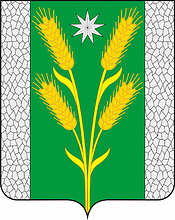 СОВЕТ БЕЗВОДНОГО СЕЛЬСКОГО ПОСЕЛЕНИЯКУРГАНИНСКОГО РАЙОНАРЕШЕНИЕот 18.04.2023										№ 178поселок СтепнойОб опубликовании проекта отчета об исполнении бюджета Безводного сельского поселения Курганинского района за 2022 год, назначении даты проведения публичных слушаний, создании оргкомитета по проведению публичных слушанийВ целях реализации принципа гласности бюджетной системы Российской Федерации, в соответствии с частью 2 статьи 28, Федерального закона от 6 октября 2003 года № 131-ФЗ «Об общих принципах организации местного самоуправления в Российской Федерации», статьи 17 Устава Безводного сельского поселения Курганинского района, зарегистрированного управлением Министерства юстиции Российской Федерации по Краснодарскому краю от 7 июня 2017 года, № Ru 235173022017001, решением Совета Безводного сельского поселения Курганинского района 19 декабря 2011 года № 183 «Об утверждении Положения о публичных слушаниях Безводного сельского поселения» Совет Безводного сельского поселения Курганинского района р е ш и л:1. Утвердить проект решения об исполнении бюджета Безводного сельского поселения Курганинского района за 2022 год (приложение № 1).2. Опубликовать проект отчета об исполнении бюджета Безводного сельского поселения Курганинского района за 2022 год в срок до 19 апреля 2023 года путем опубликования на официальном сайте Безводного сельского поселения.3. Установить, что предложение граждан по проекту решения об исполнении бюджета Безводного сельского поселения Курганинского района за 2022 год принимаются в письменном виде комиссией Совета Безводного сельского поселения с 19 апреля 2023 года по 03 мая 2023 года. Предложения будут приниматься по адресу: поселок Степной, ул. Мира, 34 с 8-00 до 17-00 ежедневно.4. Для обсуждения проекта отчета об исполнении бюджета Безводного сельского поселения Курганинского района за 2022 год с участием жителей, провести публичные слушания 05 мая 2023 года в 14-00 часов 00 минут в здании муниципального казенного учреждения культуры «Безводный культурно-досуговый центр» по адресу: поселок Степной, ул. Мира, 34, согласно Порядку.5. Утвердить Порядок учета предложений и участия граждан в обсуждении проекта бюджета Безводного сельского поселения Курганинского района за 2022 год (приложение № 2).6. Создать организационный комитет по проведению публичных слушаний по теме: «Рассмотрение отчета об исполнении бюджета Безводного сельского поселения Курганинского района за 2022 год» (приложение № 3).7. Протокол и результаты публичных слушаний, а также сообщение о том, что состоялось обсуждение проекта бюджета, об отсутствии или наличии предложений граждан с их перечислением и сведений о заседании Совета Безводного сельского поселения Курганинского района подлежат опубликованию в установленном законном порядке.8. Контроль за выполнением настоящего решения возложить на комиссию Совета по экономической и бюджетно-финансовой политике, торговле, агропромышленному комплексу, жилищно-коммунальному хозяйству, транспорту, строительству, благоустройству и связи.9. Настоящее решение подлежит одновременному опубликованию с проектом Бюджета Безводного сельского поселения Курганинского района за 2022 год и вступает в силу со дня его опубликования.Глава Безводного сельского поселения Курганинского района							Н.Н. Барышникова